Verification Date:    	Signature:   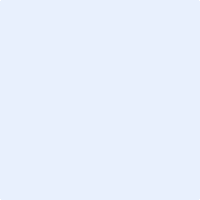 REQUEST FORMREQUEST FORMREQUEST FORMSHIP  SHIP   SHIP MANAGERComplete the information based on above information (ship or owner information)Complete the information based on above information (ship or owner information)Complete the information based on above information (ship or owner information)SHIP INFORMATIONSHIP INFORMATIONSHIP INFORMATIONSHIP NAMEIMO No.SHIP TYPEFLAGGT /NTSHIP MANAGER – APPLICABLE FOR DOCSHIP MANAGER – APPLICABLE FOR DOCMANAGER NAMEADDRESSIMO No.FLAGSHIP SURVEY STATUS VERIFICATION SHIP SURVEY STATUS VERIFICATION Overdue SurveysOverdue Statutory / Class Conditions (recommendations)Any Ship Operating ConditionsPSC Records ReviewUnder Performing Ship`s List ReviewOTHERS OTHERS OFAC & UN or Banned list verificationORDER REQUEST VERIFICATION ORDER REQUEST VERIFICATION Scope RequestDoes the RO is duly authorized to perform that scope?There is any special request from customer?Did all product/service requirements were review prior acceptance of job?COMMENTSCOMMENTSOwner / Vessel accepted by:Any condition to be taken in consideration during survey?Additional commentsTOCA procedure to be followed? YES    NO   N/AAny post-Delivery Activities? NO   YES: 